Информационная карта участника проекта «Агробизнес-школа и условия формирования системы непрерывного агробизнес-образования в Иркутской области»2016-2017 уч. год1. Общая информацияКоличество участников проекта2. Нормативно-правовое обеспечениеПроведите анализ нормативной базы школы по вопросам агробизнес-образования.  Отметьте  наличие -  знаком  « + », отсутствие - знаком « - ».3. Организационно-правовое обеспечение образовательного процесса агробизнес-школы4. Ресурсное обеспечение5. Кадровый ресурс6. Материально-техническое обеспечение агробизнес-образования7. Информационно-методический ресурс. Выделите ответ, соответствующий  реальной ситуации.8. Взаимодействие с профессиональными образовательными организациями с/х  направленности и предприятиями АПК9. Опытно экспериментальная  и проектная  деятельность обучающихся за 2016-2017 уч. год10. Обобщение опытаКонсультативно-методические семинары. Определите темы областных КМС, которые актуальны для вас12. Качество результатовДиректор ОО________________________                                            «Согласовано» Начальник  МОУО____________________________«____»______________________ 2017 г                                                  «____»______________________ 2017 г МП                                                                                                                 МП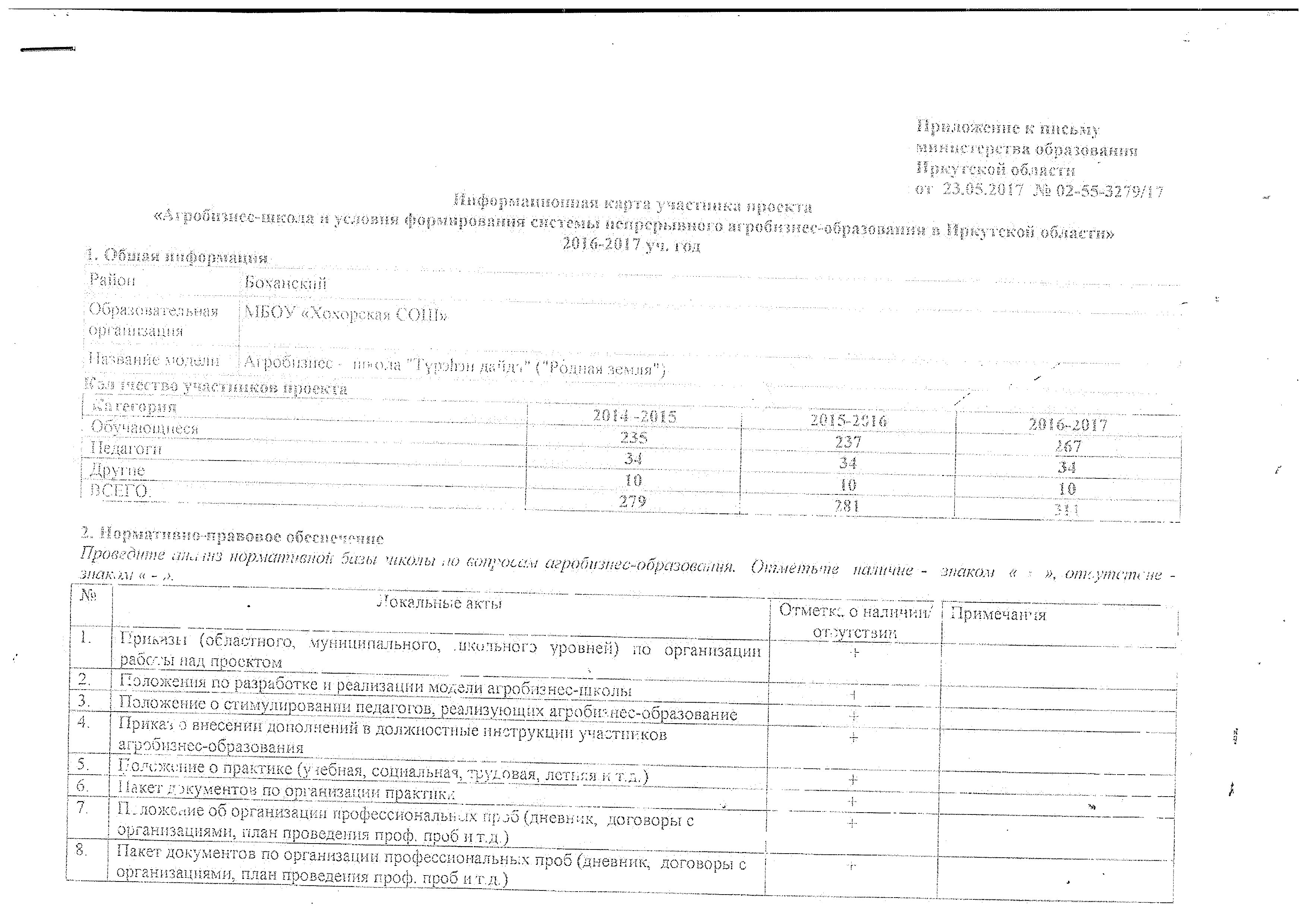 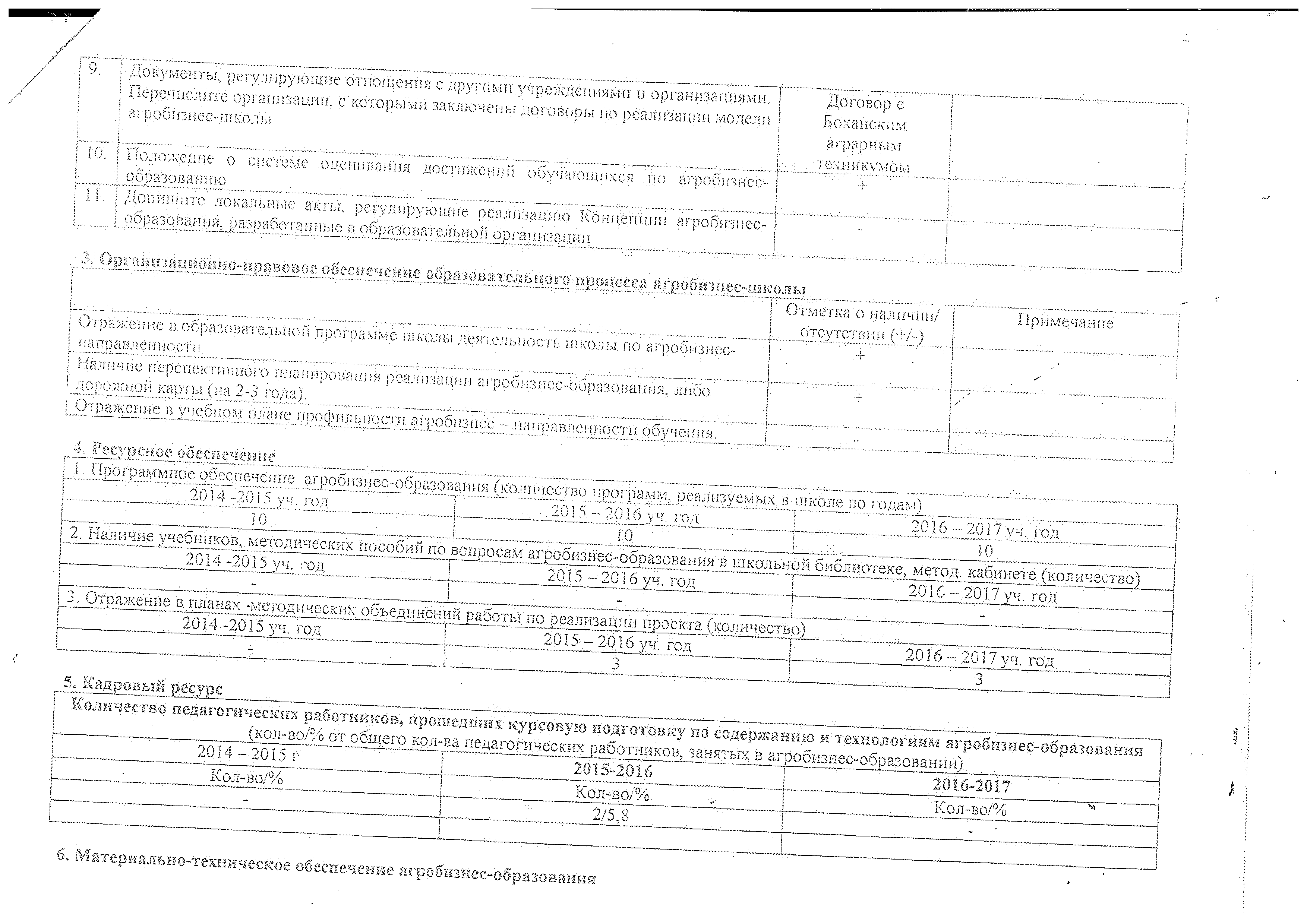 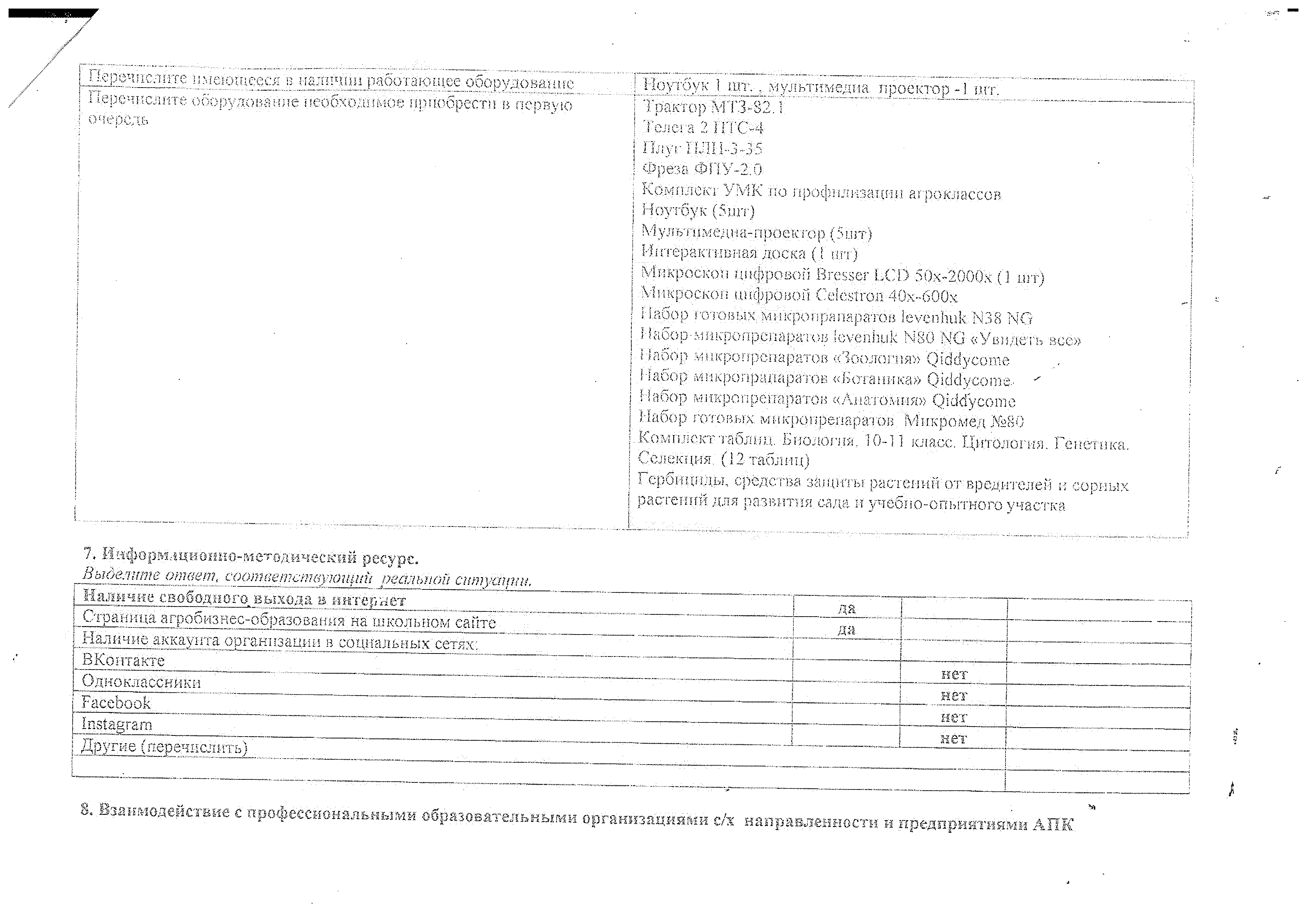 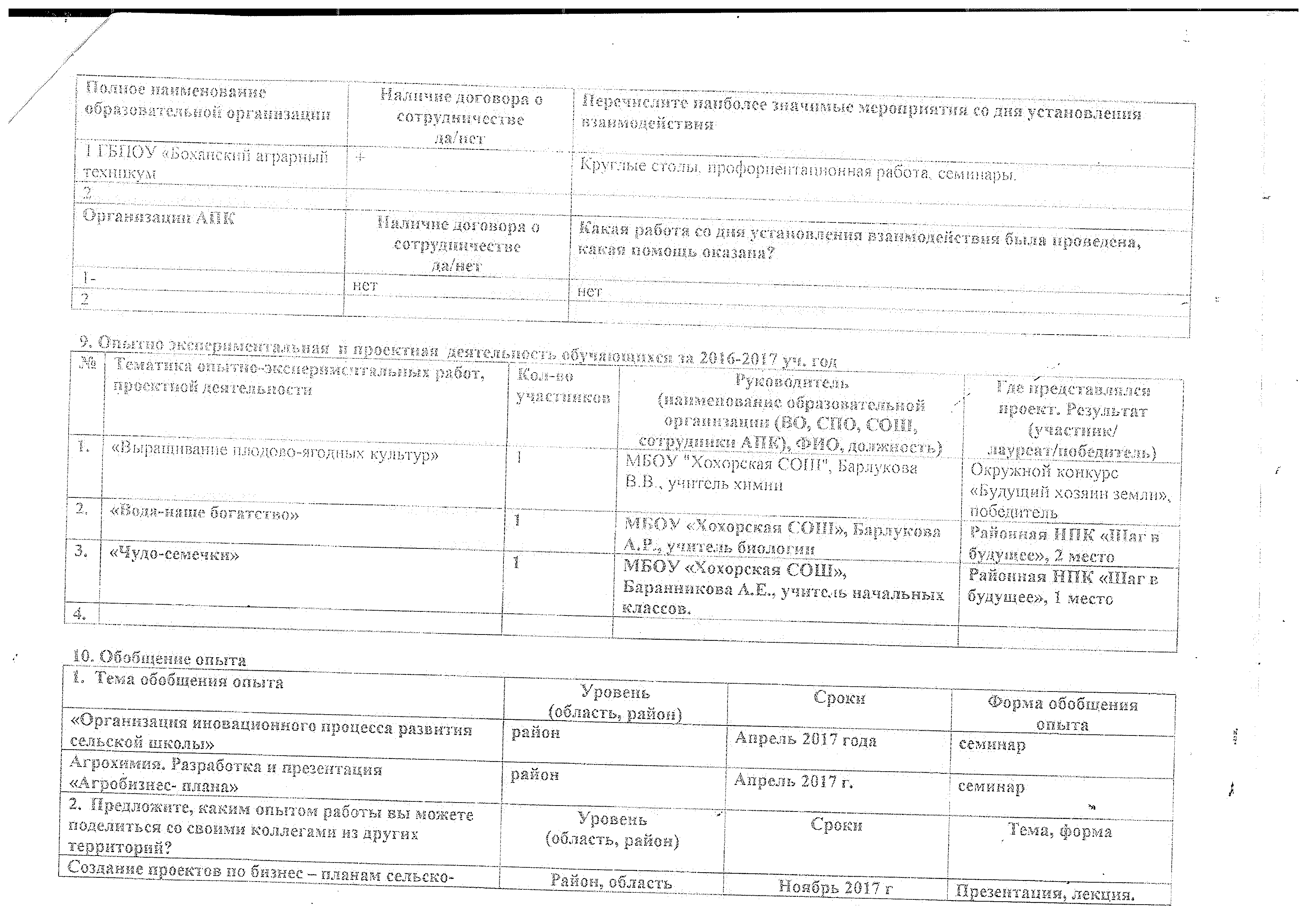 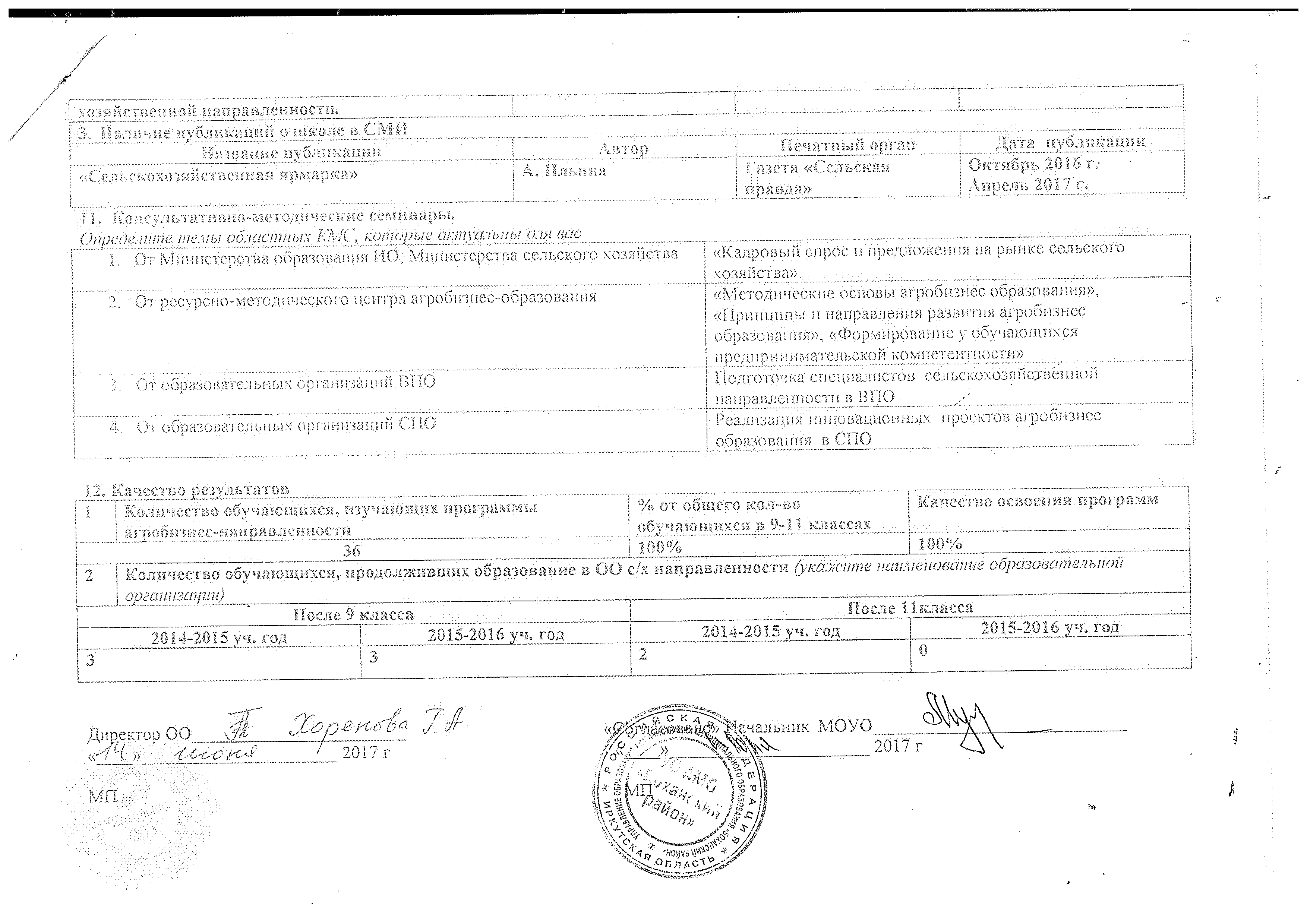 Приложение к письму министерства образования Иркутской области от  23.05.2017  № 02-55-3279/17РайонБоханскийОбразовательная организацияМБОУ «Хохорская СОШ»Название моделиАгробизнес -  школа "Түрэhэн дайда" ("Родная земля")Категория  2014 -20152015-20162016-2017Обучающиеся235237267Педагоги343434Другие101010ВСЕГО:279281311№Локальные актыОтметка о наличии/отсутствииПримечанияПриказы (областного, муниципального, школьного уровней) по организации работы над проектом+Положения по разработке и реализации модели агробизнес-школы+Положение о стимулировании педагогов, реализующих агробизнес-образование+Приказ о внесении дополнений в должностные инструкции участников агробизнес-образования+Положение о практике (учебная, социальная, трудовая, летняя и т.д.)+Пакет документов по организации практики+Положение об организации профессиональных проб (дневник,  договоры с организациями, план проведения проф. проб и т.д.)+Пакет документов по организации профессиональных проб (дневник,  договоры с организациями, план проведения проф. проб и т.д.)+Документы, регулирующие отношения с другими учреждениями и организациями.Перечислите организации, с которыми заключены договоры по реализации модели агробизнес-школыДоговор с Боханским аграрным техникумомПоложение о системе оценивания достижений обучающихся по агробизнес-образованию+Допишите локальные акты, регулирующие реализацию Концепции агробизнес-образования, разработанные в образовательной организации-Отметка о наличии/отсутствии (+/-)ПримечаниеОтражение в образовательной программе школы деятельность школы по агробизнес-направленности+Наличие перспективного планирования реализации агробизнес-образования, либо дорожной карты (на 2-3 года).+Отражение в учебном плане профильности агробизнес – направленности обучения.-1. Программное обеспечение  агробизнес-образования (количество программ, реализуемых в школе по годам)1. Программное обеспечение  агробизнес-образования (количество программ, реализуемых в школе по годам)1. Программное обеспечение  агробизнес-образования (количество программ, реализуемых в школе по годам)1. Программное обеспечение  агробизнес-образования (количество программ, реализуемых в школе по годам)1. Программное обеспечение  агробизнес-образования (количество программ, реализуемых в школе по годам)1. Программное обеспечение  агробизнес-образования (количество программ, реализуемых в школе по годам)2014 -2015 уч. год2014 -2015 уч. год2014 -2015 уч. год2015 – 2016 уч. год2016 – 2017 уч. год2016 – 2017 уч. год1010101010102. Наличие учебников, методических пособий по вопросам агробизнес-образования в школьной библиотеке, метод. кабинете (количество)2. Наличие учебников, методических пособий по вопросам агробизнес-образования в школьной библиотеке, метод. кабинете (количество)2. Наличие учебников, методических пособий по вопросам агробизнес-образования в школьной библиотеке, метод. кабинете (количество)2. Наличие учебников, методических пособий по вопросам агробизнес-образования в школьной библиотеке, метод. кабинете (количество)2. Наличие учебников, методических пособий по вопросам агробизнес-образования в школьной библиотеке, метод. кабинете (количество)2. Наличие учебников, методических пособий по вопросам агробизнес-образования в школьной библиотеке, метод. кабинете (количество)2014 -2015 уч. год2014 -2015 уч. год2015 – 2016 уч. год2015 – 2016 уч. год2015 – 2016 уч. год2016 – 2017 уч. год------3. Отражение в планах  методических объединений работы по реализации проекта (количество)3. Отражение в планах  методических объединений работы по реализации проекта (количество)3. Отражение в планах  методических объединений работы по реализации проекта (количество)3. Отражение в планах  методических объединений работы по реализации проекта (количество)3. Отражение в планах  методических объединений работы по реализации проекта (количество)3. Отражение в планах  методических объединений работы по реализации проекта (количество)2014 -2015 уч. год2015 – 2016 уч. год2015 – 2016 уч. год2015 – 2016 уч. год2015 – 2016 уч. год2016 – 2017 уч. год-33333Количество педагогических работников, прошедших курсовую подготовку по содержанию и технологиям агробизнес-образования (кол-во/% от общего кол-ва педагогических работников, занятых в агробизнес-образовании)Количество педагогических работников, прошедших курсовую подготовку по содержанию и технологиям агробизнес-образования (кол-во/% от общего кол-ва педагогических работников, занятых в агробизнес-образовании)Количество педагогических работников, прошедших курсовую подготовку по содержанию и технологиям агробизнес-образования (кол-во/% от общего кол-ва педагогических работников, занятых в агробизнес-образовании)2014 – 2015 г2015-20162016-2017Кол-во/%Кол-во/%Кол-во/%-2/5,8-Перечислите имеющееся в наличии работающее оборудование Ноутбук 1 шт. , мультимедиа  проектор -1 шт.Перечислите оборудование необходимое приобрести в первую очередьТрактор МТЗ-82.1Телега 2 ПТС-4Плуг ПЛН-3-35Фреза ФПУ-2.0Комплект УМК по профилизации агроклассовНоутбук (5шт)Мультимедиа-проектор (5шт)Интерактивная доска (1 шт)Микроскоп цифровой Bresser LCD 50х-2000х (1 шт)Микроскоп цифровой Celestron 40х-600хНабор готовых микропрапаратов levenhuk N38 NGНабор микропрепаратов levenhuk N80 NG «Увидеть все»Набор микропрепаратов «Зоология» QiddycomeНабор микропрапаратов «Ботаника» QiddycomeНабор микропрепаратов «Анатомия» QiddycomeНабор готовых микропрепаратов  Микромед №80Комплект таблиц. Биология. 10-11 класс. Цитология. Генетика. Селекция. (12 таблиц)Гербициды, средства защиты растений от вредителей и сорных растений для развития сада и учебно-опытного участкаНаличие свободного выхода в интернетдаСтраница агробизнес-образования на школьном сайтедаНаличие аккаунта организации в социальных сетях:ВКонтактенетОдноклассникинетFacebookнетInstagramнетДругие (перечислить)Другие (перечислить)Другие (перечислить)Полное наименование образовательной организацииНаличие договора о сотрудничестведа/нетПеречислите наиболее значимые мероприятия со дня установления взаимодействия1 ГБПОУ «Боханский аграрный техникум+Круглые столы, профориентационная работа, семинары.2Организации АПКНаличие договора о сотрудничестве да/нетКакая работа со дня установления взаимодействия была проведена, какая помощь оказана?1-нетнет2№Тематика опытно-экспериментальных работ, проектной деятельностиКол-во участниковРуководитель(наименование образовательной организации (ВО, СПО, СОШ, сотрудники АПК), ФИО, должность)Где представлялся проект. Результат (участник/ лауреат/победитель)«Выращивание плодово-ягодных культур»1МБОУ "Хохорская СОШ", Барлукова В.В., учитель химииОкружной конкурс «Будущий хозяин земли», победитель«Вода – наше богатство»1МБОУ «Хохорская СОШ», Барлукова А.Р., учитель биологииРайонная НПК «Шаг в будущее», 2 место«Чудо семечки»1МБОУ «Хохорская СОШ», Баранникова А.Е., учитель начальных классовРайонная НПК «Шаг в будущее», 1 место1.  Тема обобщения опытаУровень (область, район)СрокиФорма обобщения опыта«Организация иновационного процесса развития сельской школы»районАпрель 2017 годасеминарАгрохимия. Разработка и презентация «Агробизнес- плана» районАпрель 2017 г.семинарПредложите, каким опытом работы вы можете поделиться со своими коллегами из других территорий?Уровень (область, район)СрокиТема, формаСоздание проектов по бизнес – планам сельско-хозяйственной направленности.Район, областьНоябрь 2017 гПрезентация, лекция.Наличие публикаций о школе в СМИНаличие публикаций о школе в СМИНаличие публикаций о школе в СМИНаличие публикаций о школе в СМИНазвание публикацииАвторПечатный органДата  публикации«Сельскохозяйственная ярмарка»А. ИльинаГазета «Сельская правда»Октябрь 2016 г.Апрель 2017 г.От Министерства образования ИО, Министерства сельского хозяйства«Кадровый спрос и предложения на рынке сельского хозяйства».  От ресурсно-методического центра агробизнес-образования«Методические основы агробизнес образования», «Принципы и направления развития агробизнес образования», «Формирование у обучающихся предпринимательской компетентности»От образовательных организаций ВПОПодготовка специалистов  сельскохозяйственной направленности в ВПООт образовательных организаций СПОРеализация инновационных  проектов агробизнес образования  в СПО1Количество обучающихся, изучающих программы агробизнес-направленностиКоличество обучающихся, изучающих программы агробизнес-направленности% от общего кол-во обучающихся в 9-11 классахКачество освоения программ 363636100%100%2Количество обучающихся, продолживших образование в ОО с/х направленности (укажите наименование образовательной организации)Количество обучающихся, продолживших образование в ОО с/х направленности (укажите наименование образовательной организации)Количество обучающихся, продолживших образование в ОО с/х направленности (укажите наименование образовательной организации)Количество обучающихся, продолживших образование в ОО с/х направленности (укажите наименование образовательной организации)После 9 классаПосле 9 классаПосле 9 классаПосле 11классаПосле 11класса2014-2015 уч. год2014-2015 уч. год2015-2016 уч. год2014-2015 уч. год2015-2016 уч. год33320